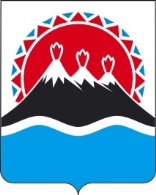 УСТЬ-БОЛЬШЕРЕЦКАЯ 
ТЕРРИТОРИАЛЬНАЯ ИЗБИРАТЕЛЬНАЯ КОМИССИЯ
ПОСТАНОВЛЕНИЕс.Усть-Большерецк

Об изменении в составе Кавалерской участковой избирательной комиссии избирательного участка №141
	Руководствуясь постановлением Центральной избирательной комиссии от 05.12.2012 №1152/137-6 «О порядке формирования резерва составов участковых избирательных комиссий и назначения нового члена участковой комиссии из резерва составов участковых комиссий» Усть-Большерецкая территориальная избирательная комиссияп о с т а н о в л я е т:
На основании личного заявления вывести из состава Кавалерской  участковой избирательной комиссии  следующих членов комиссии:Павленко Алёну Игоревну;Павленко Наталью Петровну;Назначить из резерва участковой избирательной комиссии с 12 марта 2020 года  в состав Кавалерской участковой избирательной комиссии избирательного участка № 141 членами  комиссии с правом решающего голоса :Турчаеву Наталью Анатольевну, 1961 года рождения, образование среднее профессиональное, проживающую в с. Кавалерское, пенсионерку, выдвинутую собранием избирателей  по месту жительства. Опыта работы в избирательных кампаниях не имеет.Черёмухину Елену Павловну, 1964 года рождения, образование общее среднее, проживающую в с. Кавалерское, пенсионерку, выдвинутую собранием избирателей по месту жительства. Опыта работы в избирательных кампаний не имеет.3. Опубликовать настоящее постановление в  еженедельной  районной газете «Ударник».4. Выдать Турчаевой Наталье Анатольевне  и Черёмухиной Елене Павловне удостоверение члена Кавалерской участковой избирательной комиссии избирательного участка №141 установленного образца. 5. Контроль за выполнением настоящего постановления возложить на секретаря Усть-Большерецкой территориальной избирательной комиссии Н.Н. Бокову.ПредседательУсть-Большерецкой территориальнойизбирательной комиссии	Л.Н. УтенышеваСекретарьУсть-Большерецкой территориальнойизбирательной комиссии	       Н.Н. Бокова«11»марта2020 г№81/356